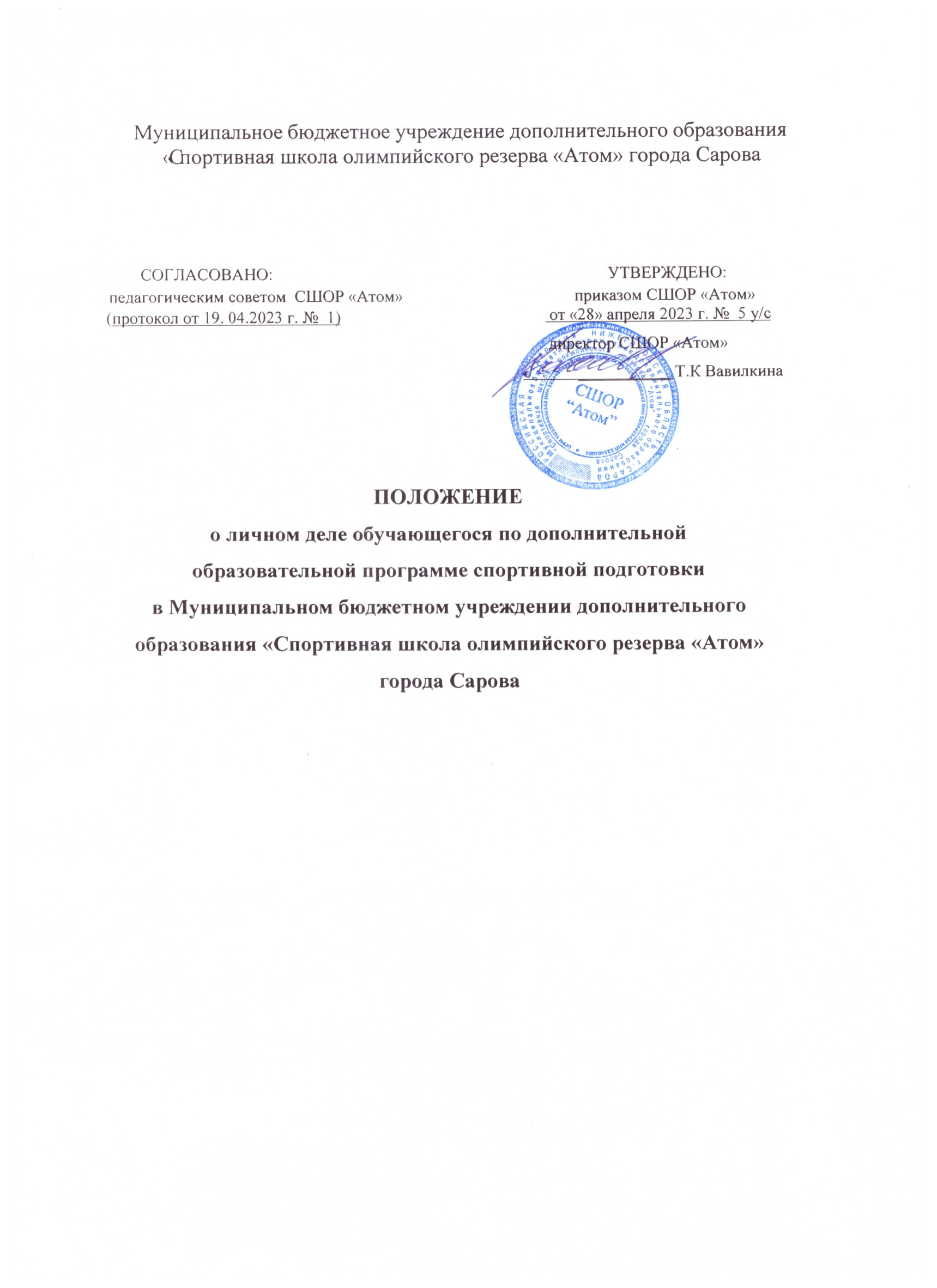 1. Общие положенияНастоящее Положение регламентирует состав и порядок ведения личных дел обучающихся по дополнительным образовательным программам спортивной подготовки
в Муниципальном бюджетном учреждении дополнительного образования «Спортивная школа олимпийского резерва «Атом» города Сарова (далее – обучающиеся, Учреждение).Личное дело ведется на каждого обучающегося.При ведении личных дел обеспечивается соблюдение требований Федерального закона от 27 июля 2006 г. № 152-ФЗ «О персональных данных».Изменение состава личных дел обучающихся, сформированных до вступления
в силу настоящего Положения, не допускается.Родители (законные представители) несовершеннолетних обучающихся имеют право на ознакомление с личным делом своего ребенка.2. Формирование личного делаЛичное дело обучающегося заполняется после издания приказа Учреждения о приеме на обучение.Личное дело обучающегося формируется инструктором – методистом Учреждения.В личное дело обучающегося вкладываются:заявление о приеме на обучение;копия приказа о приеме на обучение;копия приказа об отчислении;копия документа, удостоверяющего личность родителя (законного представителя) ребенка;копия свидетельства о рождении ребенка или документа, подтверждающего родство заявителя;копия СНИЛСа ребенка;копия документа, подтверждающего установление опеки или попечительства (при необходимости);копия документа, подтверждающего ограниченные возможности здоровья или инвалидность;заявления родителей (законных представителей) о переводе на обучение по индивидуальному учебному плану (при наличии);согласия на обработку персональных данных;заверенный в установленном порядке перевод на русский язык всех представленных для приема на обучение документов (в случае, если документы были представлены на ином языке).3. Ведение личного делаВо время обучения в личное дело обучающегося вкладываются:документы в связи с изменением персональных данных обучающегося и (или) родителей (законных представителей);копия паспорта обучающегося после достижения им возраста 14 лет;иные документы, предусмотренные федеральными законами и иными нормативными правовыми актами Российской Федерации.Личные дела обучающихся хранятся в металлическом запираемом шкафу. Сортировка дел – по тренерам - преподавателям.Ответственность за хранение личных дел обучающихся возлагается на инструктора – методиста Учреждения.Педагогические работники, в случае необходимости, имеют право знакомиться с личным делом обучающегося без выноса его из учреждения.При отчислении обучающегося личное дело на руки не выдается.4. Заключительные положенияЗаконченные делопроизводством личные дела обучающихся хранятся 3 года.При ликвидации учреждения личные дела обучающихся передаются его правопреемнику. В случае отсутствия правопреемника личные дела обучающихся передаются на хранение в городской архив._______